Ondernemingsgegevens Skinbeauty by Elif 
Nieuwstraat 149 bus 2- 3600 GenkOndernemingsnummer 0744.649.105Artikel 1: Algemene bepalingen De e-commerce website van Skinbeauty by elif, 0744.649.105, (hierna genoemd 'Skinbeauty by elif’') biedt haar klanten de mogelijkheid om de producten uit haar webwinkel online aan te kopen en diensten te boeken. Onderhavige Algemene Voorwaarden ("Voorwaarden") zijn van toepassing op elke bestelling of afspraak die geplaatst wordt door een bezoeker van deze e-commerce website (“Klant”). Bij het plaatsen van een bestelling via de webwinkel of afspraak behandeling van Skinbeauty by elif moet de Klant deze Voorwaarden uitdrukkelijk aanvaarden, waarmee hij instemt met de toepasselijkheid van deze Voorwaarden, met uitsluiting van alle andere voorwaarden. Bijkomende voorwaarden van de Klant worden uitgesloten, behoudens wanneer deze voorafgaandelijk, schriftelijk en uitdrukkelijk door Skinbeauty by elifaanvaard zijn. Artikel 2: Prijs Alle vermelde prijzen zijn uitgedrukt in EURO, inclusief BTW en alle andere verplicht door de Klant te dragen taksen of belastingen. Indien leverings-, reservatie- of administratieve kosten worden aangerekend, wordt dit apart vermeld. De opgave van prijs slaat uitsluitend op de artikelen zoals het woordelijk wordt omschreven. De bijhorende foto’s zijn decoratief bedoeld en kunnen elementen bevatten die niet inbegrepen zijn in de prijs. Artikel 3: Aanbod Ondanks het feit dat de online catalogus en de e-commerce website met de grootst mogelijke zorgvuldigheid worden samengesteld, is het toch mogelijk dat de aangeboden informatie onvolledig is, materiële fouten bevat, of niet up-to-date is. Kennelijke vergissingen of fouten in het aanbod binden skinbeauty by elif niet. Skin beauty by elif is wat de juistheid en volledigheid van de aangeboden informatie slechts gehouden tot een middelenverbintenis. Skin beauty by elif is in geen geval aansprakelijk ingeval van manifeste materiële fouten, zet- of drukfouten. Wanneer de Klant specifieke vragen heeft over bv., kleur, beschikbaarheid, leveringstermijn of leveringswijze, verzoeken wij de Klant om vooraf contact op te nemen met onze klantendienst via de contactopties op onze website. Het aanbod geldt steeds zolang de voorraad strekt en kan te allen tijde worden aangepast of ingetrokken door Skinbeauty by elif. Skinbeauty by elif kan niet aansprakelijk gesteld worden voor het niet beschikbaar zijn van een product. Artikel 4: Online aankopen Beschrijving bestelprocedure: De klant kan naar het tabblad ‘Webshop gaan en kiest daar voor een optie. De klant kan daar het gewenste product kiezen, de kleur ervan en het aantal stuks. De klant kan meer informatie vinden onder ‘Beschrijving’ en ‘Extra informatie’. Eens de klant zeker is van zijn/haar bestelling, kan via de knop ‘voeg toe aan mijn winkelmandje’ naar het winkelmandje gegaan worden. Eens in het winkelmandje, krijgt de klant de melding wat er zonet werd toegevoegd. Indien de klant een couponcode kan hij/zij deze ook hier ingeven en wordt die automatisch van het totaalbedrag afgetrokken. De klant geeft de facturatiegegevens in. De klant kan ook een ander afleveradres invoeren. De klant moet het gewenste adres ingeven om de bestelling en levering correct te kunnen voltooien. De verzending gebeurt door B-post. Een verzending binnen België is gratis voor de klant vanaf 60€. Voor een verzending naar andere landen betaalt de klant een verzendingskost maar is gratis vanaf €100. De klant kan indien gewenst ook een opmerking toevoegen. De klant ziet nu het totaal te betalen bedrag. Dit bedrag is inclusief btw. Hierna kiest de klant de gewenste betaalmethode. Hiervoor heeft hij/zij de keuze tussen:. Alle extra kosten vanwege de betalingsmethode worden vermeld, tenzij Skinbeauty by elif de kosten op zich neemt. De klant dient op ‘Plaats order’ te klikken. De klant ontvangt nu een orderbevestiging per mail. Skinbeauty by elif is gerechtigd een bestelling te weigeren ingevolge een ernstige tekortkoming van de Klant met betrekking tot bestellingen waarbij de Klant betrokken is. Artikel 5: Levering en uitvoering van de overeenkomst Van zodra het order verzonden is, ontvangt de klant de melding via mail dat zijn/haar order verzonden werd. Leveringstermijn is afhankelijk van B-post. Wij werken samen met Bpost en Bpost streeft ernaar de binnenlandse pakketten de volgende werkdag af te leveren. Echter is dit geen garantie. Voor de buurlanden hanteren zij een levertermijn van 2 tot 4 dagen. Levering in België is gratis vanaf 60 euro.. Artikelen besteld via deze webwinkel worden gratis geleverd in België door B-post vanaf een bedrag van 60 euro. Voor leveringen in de rest van de Europese Unie dient een opleg te worden betaald ter waarde van de standaard verzendingskost per gewicht per land bepaald door  B-post. Leveringen buiten de Europese Unie zijn voorlopig nog niet mogelijk. Eventuele vertragingen die veroorzaakt zijn na aflevering door Skinbeauty by elif bij B-post zijn geen verantwoordelijkheid van Skinbeauty by elif. Skinbeauty by elif doet het mogelijke om de bestelling binnen de bepaalde termijn af te leveren, maar kan dit niet garanderen gezien er met externe partners wordt samengewerkt. Tenzij anders overeengekomen of uitdrukkelijk anders bepaald, worden de goederen aan de woonplaats van de Klant geleverd binnen maximaal 30 dagen na ontvangst van de bestelling. Bpost streeft er echter wel naar om de binnenlandse pakketten de volgende werkdag af te leveren. Echter is dit geen garantie. Elke zichtbare beschadiging en/of kwalitatieve tekortkoming van een artikel of andere tekortkoming bij de levering, moeten door de Klant onverwijld en onmiddellijk worden gemeld aan Skinbeauty by elif. Het risico wegens verlies of beschadiging gaat over op de Klant vanaf hij (of een door hem aangewezen derde partij, die niet de vervoerder is) de goederen fysiek in bezit heeft gekregen. Het risico gaat echter al over op de Klant bij levering aan de vervoerder, als de vervoerder van de Klant de opdracht heeft gekregen de goederen te vervoeren en deze keuze niet door Skinbeauty by elif was geboden. Artikel 6: Eigendomsvoorbehoud De aangekochte artikelen blijven tot op het moment van gehele betaling door de Klant, de exclusieve eigendom van Skinbeauty by elif. De Klant verbindt er zich toe zo nodig derden op het eigendomsvoorbehoud Skinbeauty by elif te wijzen, bv. aan eenieder die op de nog niet geheel betaalde artikelen beslag zou komen leggen. Artikel 7: Herroepingsrecht De bepalingen van dit artikel gelden enkel voor Klanten die in hun hoedanigheid van consument artikelen online aankopen bij Skinbeauty by elif. De Klant heeft het recht om binnen een termijn van 14 kalenderdagen zonder opgave van redenen de overeenkomst te herroepen. De herroepingstermijn verstrijkt 14 kalenderdagen na de dag waarop de Klant of een door de Klant aangewezen derde, die niet de vervoerder is, het laatste goed fysiek in bezit krijgt. Om het herroepingsrecht uit te oefenen, moet de Klant Skinbeauty by elif, Nieuwstraat 149 bus 2, 3600 Genk, skinbeauty.elif@gmail.com via een ondubbelzinnige verklaring (bv. schriftelijk per post, fax of e-mail) op de hoogte stellen van zijn beslissing de overeenkomst te herroepen. De Klant kan hiervoor gebruikmaken van het modelformulier voor herroeping, maar is hiertoe niet verplicht. Om de herroepingstermijn na te leven moet de Klant zijn mededeling betreffende zijn uitoefening van het herroepingsrecht verzenden voordat de herroepingstermijn is verstreken. De Klant moet de goederen onverwijld, doch in ieder geval niet later dan 14 kalenderdagen na de dag waarop hij zijn beslissing om de overeenkomst te herroepen aan Skinbeauty by elif heeft meegedeeld, terugzenden of overhandigen aan Skinbeauty by elif, elif demirtas.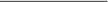 2  De Klant is op tijd als hij de goederen terugstuurt voordat de termijn van 14 kalenderdagen is verstreken. De directe kosten van het terugzenden van de goederen komen voor rekening van de Klant. Indien het teruggestuurde product op een of andere manier in waarde verminderd is, behoudt Skinbeauty zich het recht voor om de Klant aansprakelijk te stellen en schadevergoeding te eisen voor elke waardevermindering van de goederen die het gevolg is van het gebruik van de goederen door de Klant dat verder gaat dan nodig is om de aard, de kenmerken en de werking van de goederen vast te stellen. Enkel artikelen die zich in de originele verpakking bevinden, samen met alle toebehoren, gebruiksaanwijzingen en factuur of aankoopbewijs kunnen worden teruggenomen. Indien de Klant de overeenkomst herroept, zal Skinbeauty by elif alle tot op dat moment van de Klant ontvangen betalingen, inclusief de standaard leveringskosten, aan de Klant terugbetalen binnen maximum 14 kalenderdagen nadat Skinbeauty by elif op de hoogte is gesteld van de beslissing van de Klant om de overeenkomst te herroepen. Bij verkoopsovereenkomsten kan Skinbeauty by elif wachten met de terugbetaling totdat hij alle goederen heeft teruggekregen, of totdat de Klant heeft aangetoond dat hij de goederen heeft teruggezonden, naar gelang welk tijdstip eerst valt. Eventuele extra kosten ten gevolge van de keuze van de Klant voor een andere wijze van levering dan de door Skinbeauty by elif geboden goedkoopste standaard levering worden niet terugbetaald. Skinbeauty by elif betaalt de Klant terug met hetzelfde betaalmiddel als waarmee de Klant de oorspronkelijke transactie heeft verricht, tenzij de Klant uitdrukkelijk anderszins heeft ingestemd; in ieder geval zullen de Klant voor zulke terugbetaling geen kosten in rekening worden gebracht. Als goederen uit hun verpakking zijn gehaald en bijvoorbeeld gebruikt zijn, is terugzenden niet meer mogelijk. Artikel 8: Privacy Skinbeauty by elif respecteert uw persoonsgegevens en verwerkt deze in overeenstemming met de toepasselijke Belgische en Europese wetgeving. De door u meegedeelde persoonsgegevens (met name uw naam, adres, e-mailadres, etc) zullen enkel gebruikt worden voor volgende doeleinden: de uitvoering van de afgesloten overeenkomst, het verwerken van de bestelling. 3 U beschikt over een wettelijk recht op inzage en eventuele correctie van uw persoonsgegevens. Mits bewijs van identiteit (kopie identiteitskaart) kunt u via een schriftelijke, gedateerde en ondertekende aanvraag aan Skinbeauty by elif, Nieuwstraat 149 bus 2, 3600 Genk, skinbeauty.elif@gmail.com, gratis de schriftelijke mededeling bekomen van uw persoonsgegevens. Indien nodig kunt u ook vragen de gegevens te corrigeren die onjuist, niet volledig of niet pertinent zouden zijn. Wij behandelen uw gegevens als vertrouwelijke informatie en zullen die niet doorgeven, verhuren of verkopen aan derden.Artikel 9: Aantasting geldigheid - niet-verzaking Indien een bepaling van deze Voorwaarden ongeldig, onwettig of nietig wordt verklaard, zal dit op geen enkele wijze de geldigheid, de wettigheid en de toepasbaarheid van de andere bepalingen aantasten. Het nalaten op gelijk welk moment door Skinbeauty by elif om één van de in deze Voorwaarden opgesomde rechten af te dwingen, of gelijk welk recht hiervan uit te oefenen, zal nooit gezien worden als een verzaking aan zulke bepaling en zal nooit de geldigheid van deze Voorwaarden aantasten. Artikel 10: Wijziging voorwaarden Deze Voorwaarden worden aangevuld door andere voorwaarden waar expliciet naar verwezen wordt, en de algemene verkoopsvoorwaarden van Skinbeauty by elif. Ingeval van tegenstrijdigheid, primeren onderhavige Voorwaarden. Artikel 11: Bewijs De Klant aanvaardt dat elektronische communicaties en back-ups als bewijsvoering kunnen dienen. Artikel 12: Toepasselijk recht - Bevoegde rechter Het Belgisch recht is van toepassing, met uitzondering van de bepalingen van internationaal privaatrecht inzake toepasselijk recht en met uitzondering van het Verdrag van Wenen inzake internationale koopovereenkomsten betreffende roerende zaken. Tenzij de Klant een consument is, zijn bij eventuele geschillen uitsluitend de rechtbanken van het arrondissement HASSELT AFDELING HASSELT bevoegd. 